Структурное подразделение, реализующее дополнительные общеобразовательные программы, Центр детского творчества государственного бюджетного общеобразовательного учреждения Самарской области средней общеобразовательной школы №1имени Героя Советского Союза И.М. Кузнецова с. Большая Черниговка м.р. Большечерниговский Самарской областиУТВЕРЖДЕНА приказом СП Центр детского творчества № 150 од-с1от 29.10.2021 г.Программа профильной сменытехнической направленности «ТЕХНО каникулы» возраст участников - 11-12 летРазработчики программы:методист Иванова Ю.Ю.,старший методист Кзылбаева Д.К,.коллектив пдо «Квантума»,  педагоги -организаторыРассмотрена на методическом совете:Протокол №1 от 15.09.20201гс. Большая Черниговка, 2021 год.Пояснительная записка    Технический прогресс заставляет нас стремительно развиваться. Одной из задач Южного образовательного округа является развитие технического творчества. В сентябре 2020 года на базе здания СП Центр детского творчества открыт мини-технопарк «Квантум». Цель деятельности технопарка – это организация высокомотивированной учебной деятельности по пространственному конструированию, моделированию и автоматическому управлению; межпредметного взаимодействия и межпредметных связей информатики, технологии, математики и физики; выявление, обучение, отбор и дальнейшее сопровождение талантливой молодёжи, будущих инженерно- технических кадров, повышение мотивации учащихся к изучению предметов естественно-научного цикла: математики, физики, информатики.    В программу деятельности мини-технопарка «Квантум» СП ЦДТ ГБОУ СОШ №1 им. И.М. Кузнецова с. Большая Черниговка входит организация профильной смены технической направленности. Смена организуется в дни школьных каникул.  Участие в данной смене подразумевает не только работу в конструкторских лабораториях и обучение техническим видам творчества, но и активный отдых по развивающей программе, тренинги и игры на общение.Место проведения: СП Центр детского творчества, с. Большая Черниговка, пер Кооперативный д.5. Продолжительность смены – 3 дня.Цель и задачи программы:      Целью профильной смены технической направленности в рамках настоящей программы является популяризация и активизация технического творчества и информационно-коммуникативных технологий среди обучающихся общеобразовательных учреждений м. р. Большечерниговский.Задачи программы:-создать условия для организационного отдыха детей;- содействовать формированию у детей среднего школьного возраста навыков общения и информационной культуры;- организовать общение детей в формате технической, конструкторской лаборатории;- приобщить детей к творческим видам деятельности в технической направленности.Возраст и категории участниковУчастники профильной смены технической направленности «ТЕХНО каникулы» - учащиеся 11-12 лет общеобразовательных организаций м. р. Большечерниговский.Общее число участников с очным участием 20 человек (с учетом необходимого количества оборудования). Дистанционная форма участия предполагает больший охват детей, при этом упрощается содержание деятельности в рамках смены.Идея программыВ основе сюжета программы заложен механизм обучения в детском мини-технопарке «Квантум». Все участники на время профильной смены становятся конструкторами детской лаборатории «ТЕХНО каникулы» и вовлекаются в образовательный процесс. Дети посещают занятия, проводимые в игровой и адаптированной для отдыха форме, участвуют в конкурсах, соревнованиях по технической направленности и т.д.), реализуют досуг (дискотеки, тренинги, конкурсы, спортивные состязания). Формат проведения предполагает как очное, так и дистанционное участие, т.е. смена может организовываться на онлайн платформах.Организационная структура и структура управленияГлавный конструктор -куратор смены;Помощники конструктора – кураторы групп, педагоги дополнительного образования;Наставник по спортивно-оздоровительному воспитанию- инструктор по физической культуре;Наставник по внеучебной деятельности – педагог-организатор.В день открытия смены каждый участник получает «Книжку конструктора», в которой фиксирует все выполненные задания и получает комментарии от кураторов. В последний день «Книжка конструктора» служит памятным документом, в котором будущие выпускники смены пишут друг другу памятные пожелания. По окончании обучения каждый выпускник смены получает сертификат. На завершающем мероприятии дети исполняют песню и работает «Свободный микрофон», где каждый желающий может высказать свои впечатления по поводу участия в смене.Во время всего периода смены ведётся группа в социальной сети, в которой подробно описывается содержание всех мероприятий, оставляются отзывы родителей и детей. Ссылка на группу https://vk.com/cdt.b.chernigovkaКроме этого, во время проведения смены детским объединением «ЮГ ТВ» будет снят фильм, отражающий деятельность детей и педагогов во время проведения творческой смены, которая будет размещена также в социальной сети ВК  в группе «ЮГ ТВ». Образовательный процессОбразовательный процесс в смене реализуется в рамках мастер-классов по конструированию, робототехнике, 3D-моделированию, IT-технологиям, разработанных педагогами дополнительного образования специально для творческой смены «ТЕХНО каникулы». Участники смены посещают занятия в группах, соответствующих по возрасту и в том количестве, в котором это предусмотрено программой. Каждый ребёнок имеет возможность посетить все занятия. Ожидаемые результаты1.	Закрепление в процессе практической деятельности теоретических знаний в области технического творчества и информационно-коммуникативных технологий, полученных на занятии.2.	Расширение креативных способностей участников смены, рост творческого потенциала на основе активного включения в творческую деятельность.3.	Раскрытие и развитие лидерских качеств.4.	Развитие умения транслировать опыт своей деятельности в средствах массовой информации.5.	Приобретение опыта коммуникации, межличностных отношений.6.	Повышение интереса к техническим видам творчества и информационно-коммуникативным технологиямНормативная база•	Федеральный закон от 29.12.2012 г. №273-ФЗ «Об образовании в Российской Федерации»;•	Федеральный проект «Успех каждого ребенка» от  07 декабря 2018 г.•	Концепция развития дополнительного образования в РФ (утверждена распоряжением Правительства РФ от 04. 09.2014 № 1726-Р);•	Стратегия развития воспитания в Российской Федерации на период до 2025 года (утверждена распоряжением Правительства Российской Федерации от 29 мая 2015 г. № 996-р);•	Приказ Министерства просвещения России от 9.11.2018 № 196 «Об утверждении Порядка организации и осуществления образовательной деятельности по дополнительным общеобразовательным программам»;•	Постановление Главного государственного санитарного врача Российской Федерации от 4 июля 2014 года № 41 «Об утверждении СанПиН 2.4.4.3172-14 "Санитарно-эпидемиологические требования к устройству, содержанию и организации режима работы образовательных организаций дополнительного образования детей».ПриложениеПлан проведения профильной смены                    технической направленности «ТЕХНО каникулы»                                  с дистанционным участием.День народного единства4 - 6 классы4 ноября Россия отмечает День Народного Единства.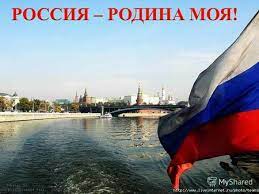 Этот день занимает особое место среди государственных праздников современной России. Это праздник, сближающий народы. Для России День народного единства – праздник, в который мы отдаем дань истинным традициям патриотизма, согласия народа, веры в Отечество. Он связан с событиями 1612 года – подвигом наших предков, которые сплотились во имя свободы и независимости Родины.Проникнутый идеями национального согласия и сплочения общества, упрочения российской государственности, День народного единства также является праздником добра, днем заботы о людях, своих согражданах. Любое, даже самое малое доброе дело в этот день для каждого должно стать первым шагом к исцелению души, а добрые дела миллионов добровольцев, вместе взятые, приведут нас к духовному оздоровлению всего общества.ВИКТОРИНА1. Какой ещё праздник отмечается в этот день 4 ноября?
a. Праздник в честь иконы Казанской Божьей матери
b. Праздник в честь освобождения Руси
c. Праздник многонациональности России2. В честь какого события празднуется День народного единства?
a. Освобождение Москвы от польских захватчиков
b. Объединение народа
c. Появление России, как единого государства3. Кто является героями данного праздника?
a. Все люди
b. Вся страна
c. Минин и Пожарский4. В каком году начали отмечать День народного единства в России?
a. 2001
b. 2005
c. 20085. Основным событием праздника в 2005 году стало?
a. Открытие памятника Минину и Пожарскому в Нижнем Новгороде
b. Праздничные крестные ходы
c. Возложение венков президента России к памятнику Минина и Пожарского в Москве6. Какой похожий праздник отмечался в начале ноября до 2005 года?
a. День всемирного наследия
b. День распада СССР
c. День согласия и примирения7. Закончите пословицу: «Когда мы едины…»
a. - мы непобедимы!
b. - мы горы свернём!
c.  - нет нам равных!
Викторина «Лего-знаток»Вопросы викторины:
1. Компания LEGO работает с 1932 года, но первый патент на выпуск конструктора был получен в 1958 году. А что компания выпускала до этого?
a. Ванночки для купания
b. Деревянные игрушки
c. Мягкую мебель

2. Как думаете, сколько раз обогнет Землю цепочка из деталей из конструктора LEGO, которые продаются за год?
a. 4
b. 8
c. 10

3. Зачем в головах человечков LEGO делают отверстие?
a. Чтоб головы было удобно хранить в одной связке
b. Чтобы ребенок мог дышать, если проглотит деталь
c. Для специальных шляп, выпущенных лимитированной коллекцией

4. Сколько парков Legoland, построенных из конструктора, работает во всем мире?
a. 8
b. 14
c. 10

5. Благодаря чему LEGO упоминается в Книге рекордов Гиннесса?
a. Самой длинной железной дорогой из конструктора
b. Самой большой детали конструктора
c. Конструктору с самым большим количеством деталей

6. Сколько разновидностей деталей конструктора LEGO выпускается?
a. Более 3900
b. 2900
c. Около 2800

7. Как называется серия LEGO для самых маленьких?
a. Powered UP
b. Dots
c. Duplo

8. Крупнейшим производителем чего является компания LEGO?
a. Игрушечных голов
b. Игрушечных шин
c. Игрушечных машин

9. Сколько одинаковых деталей необходимо поставить друг на друга , чтобы нижняя сломалась под тяжестью верхних?
a. 125000
b. 375000
c. 15000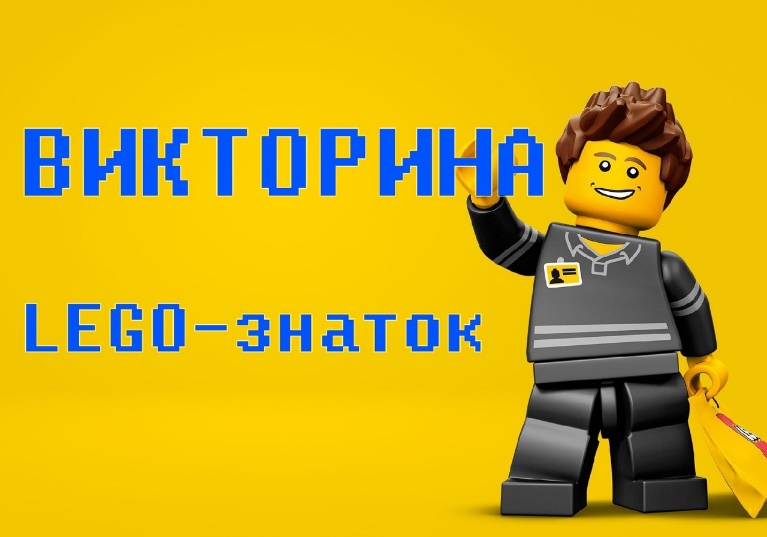 Дата и времяНаименование мероприятияОтветственныеОборудованиеСcылка1.11.2021 г., 10.00 -10.30Открытие смены.Иванова Ю.Ю.Ноутбук, телефон, программное обеспечение «ZOOM»Подключиться к конференции Zoom https://zoom.us/j/2308147735?pwd=REx4Y2VmalBxVkFyQ2ZCMmNuTmNZQT09 Идентификатор конференции: 230 814 7735Код доступа: 87QYPX1.11.2021 г., 10.30-10.35РазминкаХабирова Г.Т.Иванова О.Л.Ноутбук, телефон,Ссылка в группе «Росток» социальной сети ВКhttps://vk.com/cdt.b.chernigovka1.11.2021 г., В течение дняМастер-класс по конструированию «Органайзер»Пивоваренко Л.И., Сахипкиреева З.З.Ноутбук, телефон,Ссылка в группе «Росток» социальной сети ВКhttps://vk.com/cdt.b.chernigovka1.11.2021 г., В течение дняИгротекаИванова О.Л.Ноутбук, телефон,Ссылка в группе «Росток» социальной сети ВКhttps://vk.com/cdt.b.chernigovka2.11.2021 г., В течение дняМастер-класс по 3D-моделированию «Тыква»Иванов А.Л.Ноутбук, телефон,Ссылка в группе «Росток» социальной сети ВКhttps://vk.com/cdt.b.chernigovka2.11.2021 г., В течение дняРазминкаХабирова Г.Т.Иванова О.Л.Ноутбук, телефон,Ссылка в группе «Росток» социальной сети ВК https://vk.com/cdt.b.chernigovka2.11.2021 г., В течение дняВикторина  «Лего-знаток»Сахипкиреева З.З.Ноутбук, телефон,Ссылка в группе «Росток» социальной сети ВК https://vk.com/cdt.b.chernigovka3.11.2021 г. В течение дняМастер-класс от детско-юношеской телестудии «ЮГ ТВ» «Осенний пейзаж»Уразалиева М.Н.Ноутбук, телефон,Ссылка в группе «Росток» социальной сети ВК https://vk.com/cdt.b.chernigovka3.11.2021 г. В течение дняКВИЗ  «Моя Россия».Михайлова Т.И.Ноутбук, телефон,Ссылка в группе «Росток» социальной сети ВКhttps://vk.com/cdt.b.chernigovka3.11.2021 г. 15.00-15.20Закрытие сменыКзылбаева Д.К.Ноутбук, телефон,Подключиться к конференции Zoom https://zoom.us/j/2308147735?pwd=REx4Y2VmalBxVkFyQ2ZCMmNuTmNZQT09 Идентификатор конференции: 230 814 7735Код доступа: 87QYPX